Título en negrita, Tahoma 14.Subtítulo, si procede, en minúscula Tahoma 12In EnglishResumenLetra Tahoma 10. El resumen deber ser aproximadamente entre 100 y 150 palabras. En el mismo indicará a los lectores una visión general del contenido del artículo. Es importante que el resumen se indiquen los siguientes apartados: el objetivo, la metodología o enfoque, las novedades o hallazgos, las implicaciones prácticas, y la originalidad o valor de la investigación.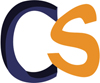 Palabras clave: palabras clave separadas por punto y coma.AbstractIn English Keywords: in English1.   Sección (Tahoma 11)El tipo de letra general del texto del artículo es Tahoma 11, justificado e interlineado sencillo. Los títulos de sección o subsección se separarán dos líneas del texto precedente. Se incluirá una línea de separación entre párrafos y después de cada título de sección o subsección.Se procurará prescindir de notas a pie de página.1.1.   SubsecciónBibliografíaLas referencias deberán referirse sólo al material que en realidad se ha citado en el artículo (esto no es una bibliografía). Las referencias bibliográficas seguirán la norma ISO 690:2010. En el caso que el artículo disponga de DOI, se indicará al final de su descripción. En el texto del artículo se referenciará mediante el estilo Harvard: entre paréntesis indicar el autor y año (apellido, inicial del nombre, año:página en caso de libro). Por ejemplo (Calvo Buezas  2012) para:CALVO BUEZAS, Tomás. 2012.  Hispanos en Estados Unidos, la ley racista de Arizona y la reforma migratoria prometida por Obama, Revista Iberoamericana de Autogestión y Acción Comunal, nº 60, pp. 177-198. ISSN: 0210-7687Ejemplos:PEREIRA RODERS, Ana; VAN OERS, Ron. 2011. Editorial: initiating cultural heritage research to increase Europe's competitiveness, Journal of Cultural Heritage Management and Sustainable Development, Vol. 1 Iss: 2, pp. 84 – 95. ISSN: 2044-1266. DOI: 10.1108/20441261111171657ANTUÑANO MARURI, Isidro. 2012. Las acciones de cooperación al desarrollo impulsadas y ejecutadas por entidades públicas españolas cuyos proyectos se concretan en entidades de economía social, La economía social y la cooperación al desarrollo: una perspectiva internacional . Valencia: Universidad de Valencia, pp. 175-194. ISBN: 9788437090245VARELA RUIZ, Leticia T. 2012. Emiliana de Zubeldia, una vida para la música. Pamplona: Gobierno de Navarra, Departamento de Cultura, Turismo y Relaciones Institucionales, 189 p. ISBN: 9788423533268GARCÍA CUETO, David. 2012. La verdadera identidad de Enrique de la Plutt, agente al servicio del II marqués de Castel Rodrigo, Archivo Español de Arte, vol. 85, nº 340, pp. 383-387 [Consultado: 18-03-2013]. Disponible en http://xn--archivoespaoldearte-53b.revistas.csic.es/index.php/aea/article/view/522/519